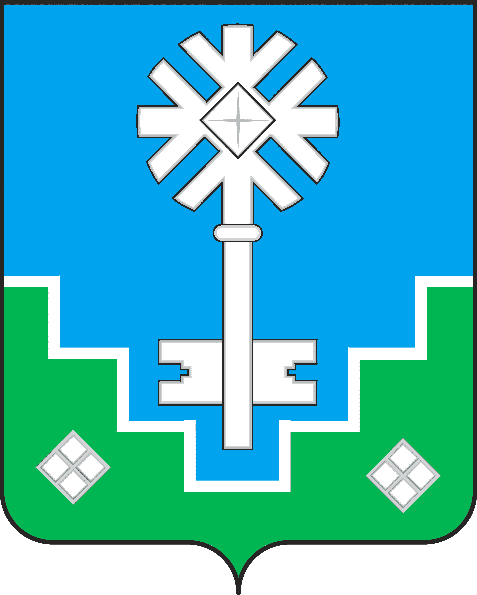 МУНИЦИПАЛЬНОЕ ОБРАЗОВАНИЕ «ГОРОД МИРНЫЙ»МИРНИНСКОГО РАЙОНА РЕСПУБЛИКИ САХА (ЯКУТИЯ)ГОРОДСКОЙ СОВЕТ САХА ӨРӨСПҮҮБҮЛҮКЭТЭ МИИРИНЭЙ ОРОЙУОНУН«МИИРИНЭЙ КУОРАТ» МУНИЦИПАЛЬНАЙ ТЭРИЛЛИИ КУОРАТ СЭБИЭТЭРЕШЕНИЕБЫhAAРЫЫ23.04.2021			 	                                                                       № IV – 40-14О согласовании проведения аукциона на право заключения договора безвозмездного пользования объектом муниципальной собственностиВ соответствии со статьей 17.1 Федерального закона от 26.07.2006 № 135-ФЗ «О защите конкуренции», с подпунктом 11 пункта 5.6. раздела 5 Положения о распоряжении и управлении имуществом, находящимся в муниципальной собственности муниципального образования «Город Мирный» Мирнинского района Республики Саха (Якутия), утвержденного решением городского                     Совета от 18.04.2013 № III-5-5, городской Совет депутатов                                РЕШИЛ: 1.	Согласовать городской Администрации проведение аукциона на право заключения договора безвозмездного пользования недвижимым имуществом: Здание банного комплекса, расположенным по адресу: Республика Саха (Якутия), Мирнинский район, г. Мирный, ш. 50 лет Октября, д. 6, сроком на 5 лет.2. Городской Администрации в месячный срок с момента принятия настоящего решения обеспечить организацию и проведение в порядке, установленном ст. 17.1 Федерального закона от 26.07.2006 № 135-ФЗ «О защите конкуренции», аукциона на право заключения договора безвозмездного пользования недвижимым имуществом: Здание банного комплекса, расположенным по адресу: Республика Саха (Якутия), Мирнинский район, г. Мирный, ш. 50 лет Октября, д. 6, сроком на 5 лет.3. Настоящее решение вступает в силу с момента его принятия.4. Опубликовать настоящее решение в порядке, установленном Уставом МО «Город Мирный».5. Контроль исполнения решения возложить на комиссию по бюджету, налоговой политике, землепользованию, собственности (Васюкова Ю.Р.).Пояснительная записка к решению сессии городского СоветаО согласовании проведения аукциона на право заключения договора безвозмездного пользования объектом муниципальной собственностиДля более комфортного оказания услуг жителям города, в том числе категориям граждан, нуждающиеся в социальной защите (инвалиды, пенсионеры, малоимущие и т.д.), организации охраны и противопожарной безопасности, а также  исключением затрат на страхование муниципального имущества, прошу Мирнинский городской Совет депутатов принять решение о согласовании городской Администрации проведения аукциона на право заключения договора безвозмездного пользования объектом муниципальной собственности порядке статьи 17.1. Федерального закона от 26.07.2006 № 135-ФЗ «О защите конкуренции».Финансово-экономическое обоснование       на проект Решения городского «О безвозмездной передаче объектов недвижимого имущества из муниципальной собственности муниципального образования «Город Мирный» Мирнинского района Республики Саха (Якутия) в муниципальную собственность муниципального образования «Мирнинский район» Республики Саха (Якутия)Принятие данного проекта Решения не потребует привлечения ассигнований из местного бюджета.Внесение изменений, приостановление, принятие, отмена Решений городского Совета не требуется.Начальник УИО								                 П.Н. ТатариновПредседатель городского Совета                                                            Ю.Б. Мёдова